טל': 03-5318304, 03-53187348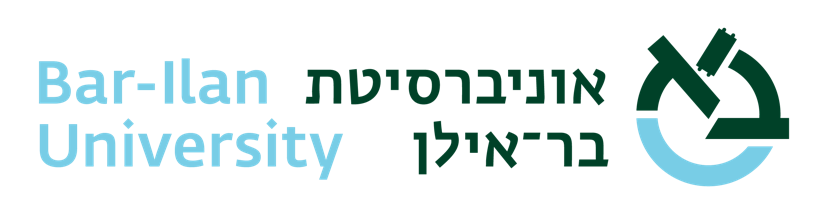 הזמנה לביצוע בדיקות תמ"ג (NMR)תאריך: ______________________________שם החוקר: ___________________________חברה: ______________________________מס' טלפון: ___________________________מייל לתוצאות: ________________________סימון הדוגמה: _________________________               Solution NMRSolvent:			Nuclei: CDCl3			 1H D2O			 13C D6-acetone		 19F D6-DMSO		 31P _________		 ____ qNMR                  2D NMR COSY HMQC, HMBC _____________ Whatever is needed